CHILD CARE AND DEVELOPMENT PROGRAMThe Child Care and Development Program subsidizes child care services for qualified low income families and provides quality improvement activities for the early childhood system in Nevada.   Low income working parents with children under 13 years of age.  Parents have to be in a TANF/NEON activity, or working and under 130 of Federal Poverty Level (FPL)Eligibility Information:  https://dwss.nv.gov/ Child care subsidiesChild Care Resource and Referral: Help parents find child care services that meet their family's needshttp://www.childrenscabinet.org/child-care-resources/for-parents/help-paying-for-child-care/  or http://lvul.org/early-childhood-connection/ Last Updated: 4/1/16 JZ 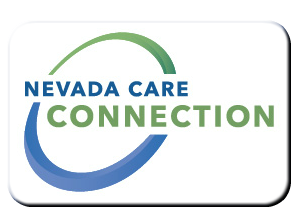 PurposeTarget PopulationEligibilityServicesProgram Policies and ProceduresHow to ApplyFor InformationFor InformationChildren's Cabinet (northern and rural Nevada)(775) 856-6200Las Vegas Urban League (southern Nevada)(702) 473-9400WebsiteWebsitehttp://www.childrenscabinet.org/child-care-resources/for-parents/help-paying-for-child-care/or http://lvul.org/early-childhood-connection/